NOTES: 1.The TB series dirt bike have 4 models of different frame and plastics.They are DK60 , DK110 ,DT125,DA2502.The normal engine use Zongshen best strongest and world reknowen.PHOTOMODELBRIEF DISCRIPTIONUNIT PRICE FOB NINGBO(40HQ)OPTIONS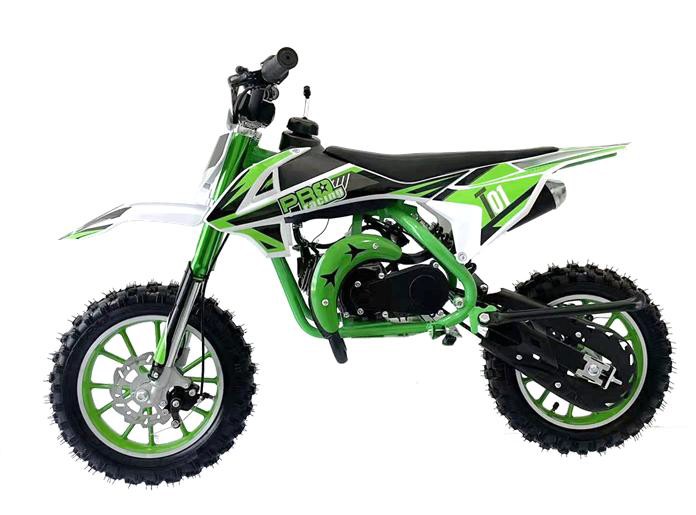 MX1049cc, 1 cylinder-2 stroke, air cooled Manual pull start onlyChain drive, full auto clutch Front 2.50-10,  rear 2.50-10 Front and rear disc brake Parking  Size:1110x300x560mm G.W/N.W: 27/25KGSLoading(20GP/40HQ): 138/ 366PCS$160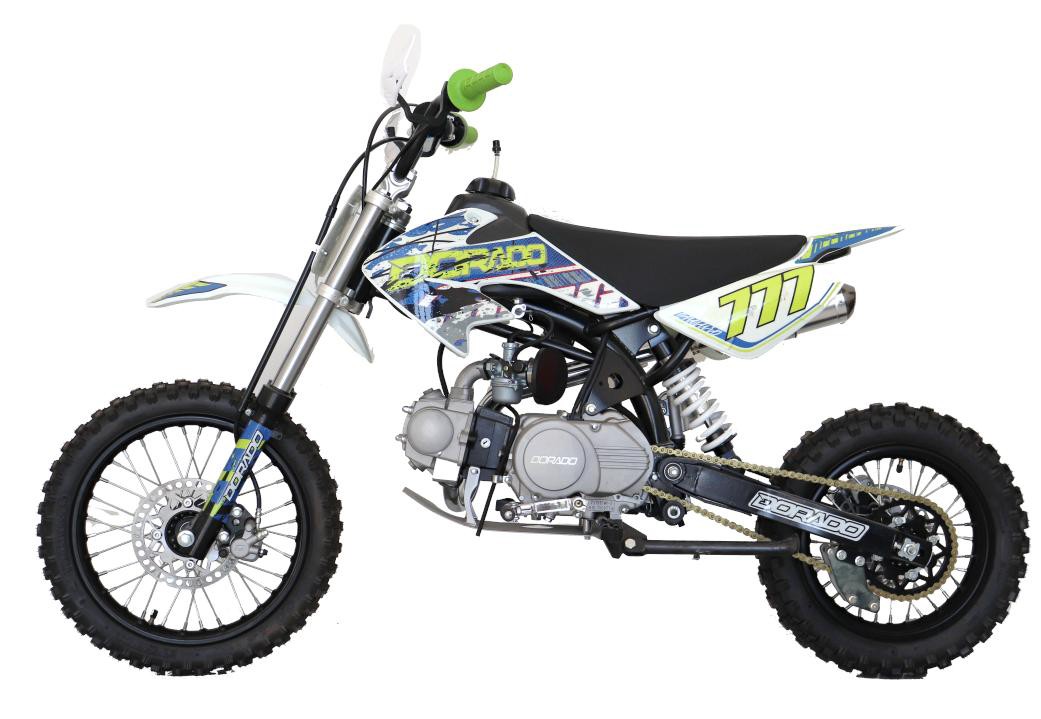 MX12 (CRF50)125cc Zongshen engine,air cooled, manual clutch,kick starterSteel rims and hubs Brake(F/R):Hydraulic disc brakes Wheel:Front 14'' rear 12'' G.W./N.W.: 72/57kgs Loading(40HQ):   114   PCS$395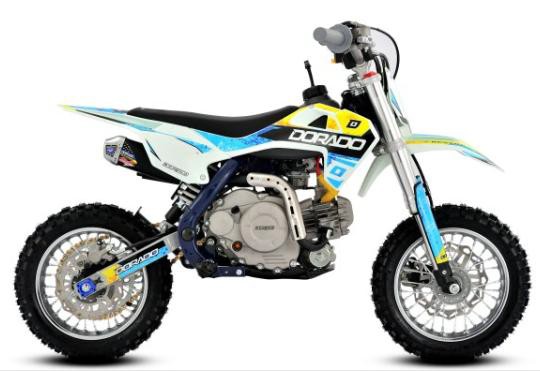 DK60Engine: Zongshen Engine 60cc,Automatic Wheel: 10/10,twin beans cast steel frame Electric stater,lithium battery Brakes(F/R): disc brake Upsitde down front fork Clearance: 210 mmSeat height: 585 mm Wheel base:850 mm G.W./N.W.  54/44.5   kgsProducion size: 1235x640x790mm Packing  size:1110x380x525mm Loading(20GP/40HQ): 130/310 PCS$475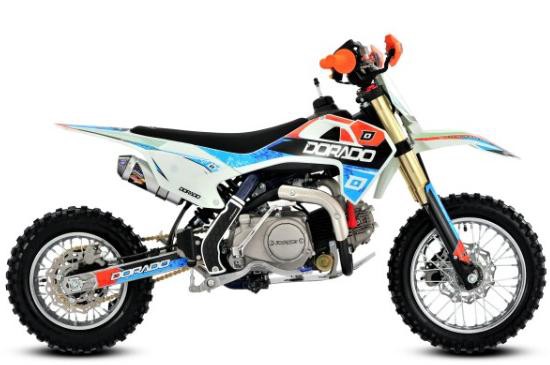 DK90Engine: 90cc, Zongshen engine,Semi-Automatic clutch 1-2-3-4, , kick start,Wheel:12/10,twin beans cast steel frame Brakes(F/R): disc brake Upsitde down front fork Clearance: 280mmSeat height: 600mm Wheel base:1090mmProducion size: 1570x640x730mm G.W./N.W.: 74   /64kgs Loading(20GP/40HQ): 72/196 PCS$486Electric starter: +23.5DK110Engine: 110cc, zongshen brand, Semi-Automatic clutch 1-2-3-4, kick start,Wheel:12/10,twin beans cast steel frame Brakes(F/R): disc brake Upsitde down front fork Clearance: 280mmSeat height: 600mm Wheel base:1090mmProducion size: 1570x640x730mm G.W./N.W.: 74  /64kgs Loading(20GP/40HQ): 72/196 PCS$486Electric starter: +23.5DK125Engine: 125cc, zongshen brand, manual clutch 1- 2-3-4,kick starterWheel:14/12,twin beans cast steel frame Carburetor: NIBBIChain: KMC Brakes(F/R): disc brakeFront shock absorber: SX660 Upsitde down front fork Clearance: 280mmSeat height: 700mm Wheel base:1090mmProducion size: 1570x640x950mm G.W./N.W.: 75  /65 KGS Loading(20GP/40HQ): 72/196 PCS$499Electric starter: +29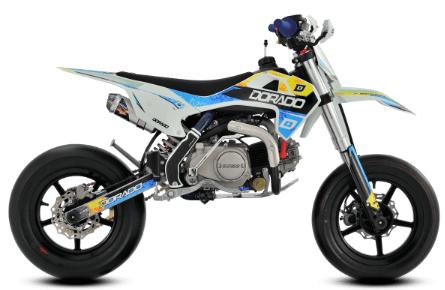 DK125 MOTARDEngine: 125cc, zongshen brand, manual clutch 1- 2-3-4,kick starterWheel:10/10 Motardtwin beans cast steel frame Carburetor: NIBBIChain: KMC Brakes(F/R): disc brakeFront shock absorber: SX660 Upsitde down front fork Clearance: 200mmSeat height: 600mm Wheel base:1090mmProducion size: 1570x540x950mm G.W./N.W.: 75  /65 KGS Loading(20GP/40HQ): 72/196 PCS$544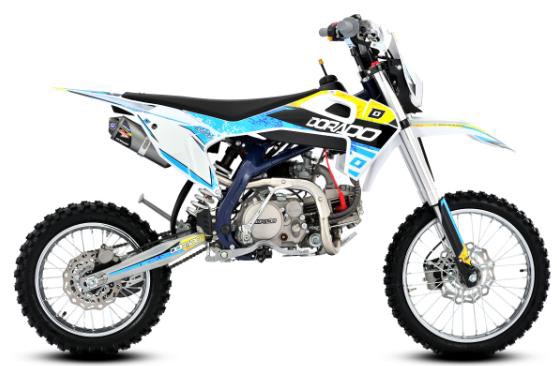 DT125Engine: 125cc, zongshen brand, manual clutch 1- 2-3-4,kick starterWheel:17/14,twin beans cast steel frame Carburetor:NIBBIChain: KMCFront shock absorber: SX780, Upsitde down front fork Brakes(F/R): disc brake Clearance: 320mmSeat height: 845mm Wheel base:1265mmProducion size: 1810x760x1150mm G.W./N.W.: 83  /73 KGS Loading(20GP/40HQ): 72/196 PCS$59219/16 TYRE:+$8Electric starter: +$29 14/12 TYRE: -$5kunfu carburetor: -$8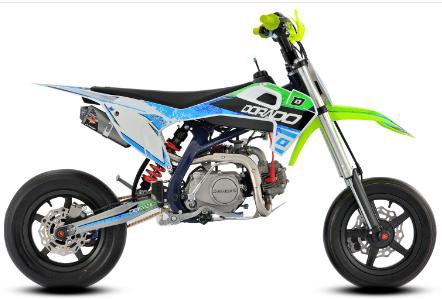 DT125 MOTARDEngine: 125cc, zongshen brand, manual clutch 1- 2-3-4,kick starterWheel: KENDA 12/12  motard twin beans cast steel frame Carburetor:NIBBIChain: KMCFront shock absorber: SX780, Upsitde down front fork Brakes(F/R): disc brake Clearance: 250mmSeat height: 715mm Wheel base:1265mmProducion size: 1810x660x1150mm G.W./N.W.: 83  /73 KGS Loading(20GP/40HQ): 72/196 PCS$650DT140Engine: 140cc, zongshen brand, oil cooled ,manual clutch 1-2-3-4,kick starterWheel:17/14,twin beans cast steel frame Carburetor:NIBBI PE24 Chain: KMCFront shock absorber: SX780, Upsitde down front fork Brakes(F/R): disc brake Clearance: 320mmSeat height: 845mm Wheel base:1265mmProducion size: 1810x760x1150mm G.W./N.W.: 84 /74 KGS Loading(20GP/40HQ): 72/196 PCS$65819/16 TYRE:+$8DT160Engine: 160cc, zongshen brand, oil cooled ,manual clutch 1-2-3-4,kick starterWheel:17/14twin beans cast steel frame Carburetor:NIBBI PE28 Chain: KMCFront shock absorber: SX780, Upsitde down front fork Brakes(F/R): disc brake Clearance: 320mmSeat height: 845mm Wheel base:1265mmProducion size: 1810x760x1150mm G.W./N.W.: 86  /76 KGS Loading(20GP/40HQ): 72/196 PCS$75219/16 TYRE:+$8DT190Engine: W190, zongshen brand 190cc, oil cooled,manual clutch 1-2-3-4,kick starter &electric starter Wheel:17/14,twin beans cast steel frame Carburetor:NIBBI PE28Chain: KMCFront shock absorber: SX780, Upsitde down front fork Brakes(F/R): disc brake Clearance: 320mmSeat height: 845mm Wheel base:1265mmProducion size: 1810x760x1150mm G.W./N.W.: 91  /81 KGS Loading(20GP/40HQ): 72/196 PCS$85919/16 TYRE:+ $8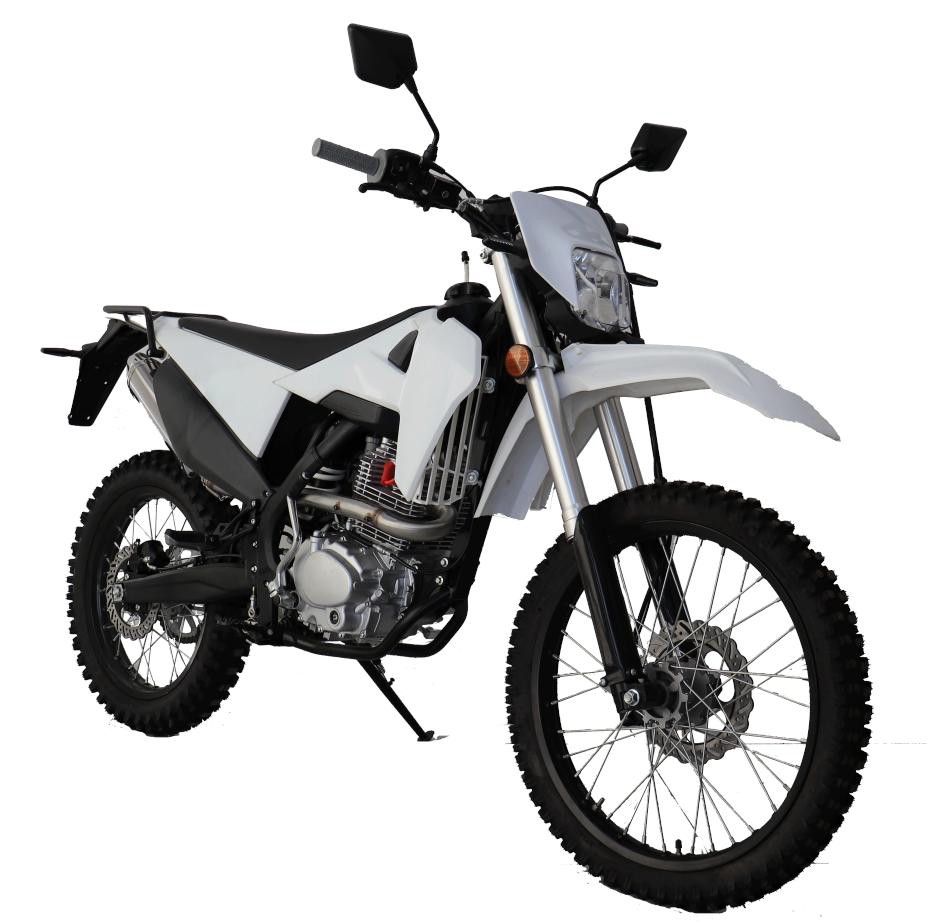 DA250Engine: CB250cc, zongshen brand, air cooled,manual clutch 1-0-2-3-4-5,kick starter &electric starterWheel:18/21,Fuel tank: 7.8Ltwin beans cast steel frame Carburetor:NIBBI PE28 Chain: KMCFront shock absorber: Upsitde down front fork Brakes(F/R): disc brake Clearance: 285   mm Seat height:  905   mm Wheel base:   1450  mmProducion size:  2110x830x1185  mm G.W./N.W.: 127  / 112   KGSLoading( 40HQ):	96  PCS$930Racing model: $785 CB250-F +$35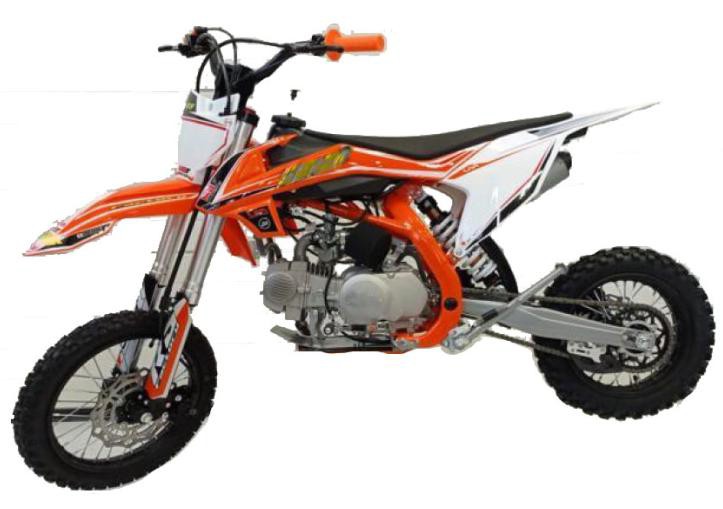 MR21 (KTM65)Engine: 125cc, zongshen brand, manual clutch 1- 2-3-4,kick starterWheel:14/12 Chain: KMCFront shock absorber: SX780, Upsitde down front fork Brakes(F/R): disc brake Clearance: 320mmSeat height: 835mm Wheel base:1260mmProducion size: 1500x630x780mm G.W./N.W.: 90  /80 KGS Loading(40HQ): 172 PCS$570TYRE: 17/14 +$5 TYRE: 19/16 +$13NIBBI Carburetor: +8Electric starter: +29MR22 (KTM65)Engine: 140cc, zongshen brand, oil cooled ,manual clutch 1-2-3-4,kick starterWheel:17/14 Carburetor:NIBBI PE24 Chain: KMCFront shock absorber: SX780, Upsitde down front fork Brakes(F/R): disc brake Clearance: 320mmSeat height: 835mm Wheel base:1260mmProducion size: 1500x630x780mm G.W./N.W.: 91  /81 KGS Loading(40HQ): 172 PCS$642TYRE: 19/16 +$8MR23 (KTM65)Engine: 160cc, zongshen brand, oil cooled ,manual clutch1-2-3-4,kick starterWheel:17/14 Carburetor:NIBBI PE28 Chain: KMCFront shock absorber: SX780, Upsitde down front fork Brakes(F/R): disc brake Clearance: 320mmSeat height: 835mm Wheel base:1260mmProducion size: 1500x630x780mm G.W./N.W.: 91 /81 KGS Loading(40HQ): 172 PCS$740TYRE: 19/16 +$8